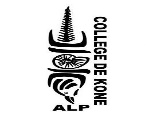 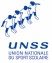 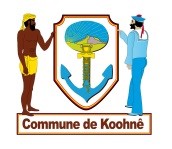 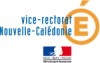 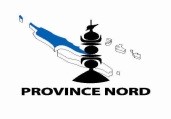 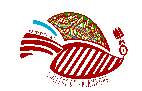 Nom :………………………………………………    Prénom :…………………………. Date de naissance :………………………Adresse postale :………………………………………………………………………………………………………………………………….…………………………………………………………………………………………………………………………………………………………….Classe :………………………….         Int-  Ext-  1/2p         Professeur principal…………………………………………….PERE :Nom :……………………………………………………….                         Prénom :………………………………………………………Adresse postale :………………………………………………………………………………………………………………………………….…………………………………………………………………………………………………………………………………………………………….Téléphone portable :…………………………………Adresse mail :……………………………………………………………………Profession :…………………………………………………………………………………………………………………………………………..MERE :Nom :……………………………………………………….                         Prénom :………………………………………………………Adresse postale :………………………………………………………………………………………………………………………………….…………………………………………………………………………………………………………………………………………………………….Téléphone portable :…………………………………Adresse mail :……………………………………………………………………Profession :…………………………………………………………………………………………………………………………………………..              Nom du club (le cas échéant)…………………………………………………………….Catégorie :.....................................Lieux des entrainements :…………………………………………………………………………………………………………………….Jours et horaires :…………………………………………………………………………………………………………………………………FICHE DE RENSEIGNEMENT SECTION Natation COLLEGE  KONE 2018COORDONNEES DES PARENTSRENSEIGNEMENTS SPORTIFS